WYJAZD SZKOLENIOWY MATEMATYKÓW I FIZYKÓWWROCŁAW 21-22.04.2017 r.	W dniach 21-22.04.2017 r. 19 nauczycieli matematyki i 4 nauczycieli fizyki szkół powiatu wrzesińskiego wzięło udział w wyjeździe szkoleniowym do Wrocławia w ramach projektu „Konstruowanie zasad spójności przedmiotów ogólnokształcących na poziomie gimnazjum i szkół ponadgimnazjalnych”.Celem wyjazdu było opracowanie zbioru zadań z kombinatoryki, udział w warsztatach metodycznych oraz organizacja współpracy między nauczycielami i ich integracja.Pierwszego dnia zajęliśmy się opracowaniem banku zadań z kombinatoryki oraz wymieniliśmy się pomysłami na organizację stoiska matematycznego na IV Piknik Naukowy. Późnym wieczorem z najwyższego punktu widokowego w Polsce – Sky Tower podziwialiśmy nocną panoramę miasta. Kolejny dzień był kontynuacją tworzenia banku zadań. Następnie w towarzystwie przewodnika, p. Władysława Woźnikiewicza, odbyliśmy spacer po Wrocławiu. W godzinach popołudniowych zwiedziliśmy wystawę „Humanitarium - Ogrody Doświadczeń”, a także wzięliśmy udział w zorganizowanych warsztatach zatytułowanych „Czy Archimedes był szalony?”. Dzięki eksponatom i zajęciom warsztatowym poznaliśmy nowe metody zgłębiania nauk ścisłych oraz poznaliśmy jak przez zabawę nauka może stać się wspaniałą, empiryczną przygodą. Na pewno wykorzystamy zdobyte doświadczenie i umiejętności oraz opracowane materiały dydaktyczne w pracy z uczniami. Joanna Tabaczyńska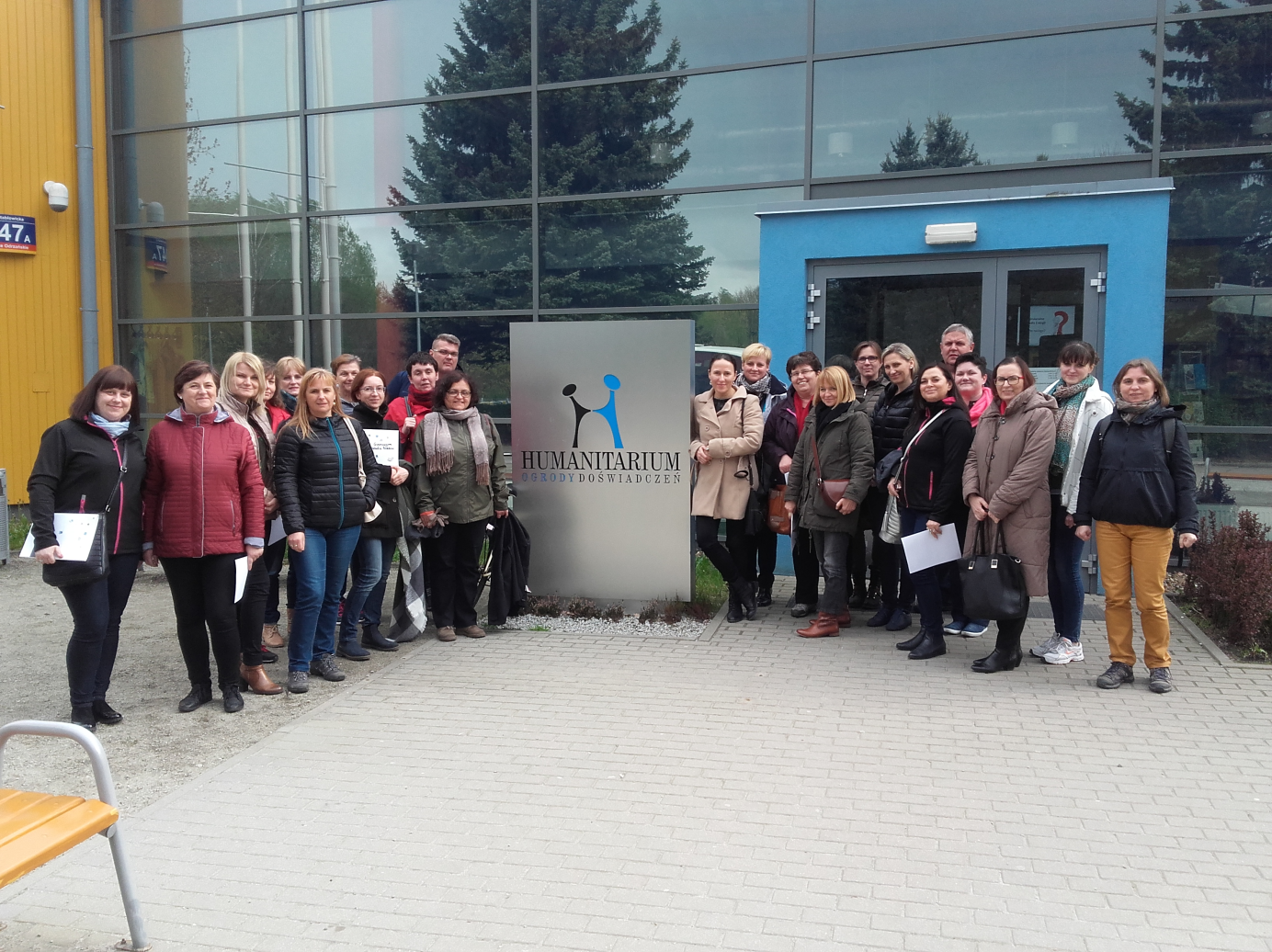 